Comportements et strategies : la soustraction répétée et la divisionComportements et strategies : la soustraction répétée et la divisionComportements et strategies : la soustraction répétée et la divisionComportements et strategies : la soustraction répétée et la divisionComportements et strategies : la soustraction répétée et la divisionComportements et strategies : la soustraction répétée et la divisionL’élève determine ce qui est connu et ce qui doit être determiné dans un problème de division.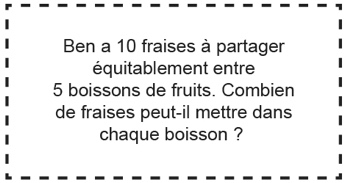 L’élève determine ce qui est connu et ce qui doit être determiné dans un problème de division.L’élève modélise et partage concrètement 
les objets de façon égale.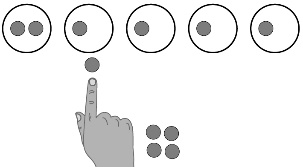 L’élève modélise et partage concrètement 
les objets de façon égale.L’élève représente des situations de partage égal et de regroupement égal 
avec des dessins.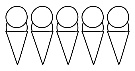 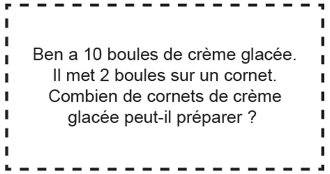 L’élève représente des situations de partage égal et de regroupement égal 
avec des dessins.Observations et documentationObservations et documentationObservations et documentationObservations et documentationObservations et documentationObservations et documentationL’élève représente des situations de partage égal et de regroupement égal avec une soustraction répétée. 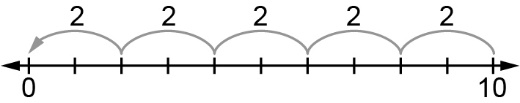 L’élève représente des situations de partage égal et de regroupement égal avec une soustraction répétée. L’élève comprend la relation entre la soustraction répétée et la division.L’élève comprend la relation entre la soustraction répétée et la division.L’élève modélise et résout des situations de partage égal et de regroupement égal en utilisant diverses stratégies, et vérifie sa réponse à l’aide d’une opération inverse.L’élève modélise et résout des situations de partage égal et de regroupement égal en utilisant diverses stratégies, et vérifie sa réponse à l’aide d’une opération inverse.Observations et documentationObservations et documentationObservations et documentationObservations et documentationObservations et documentationObservations et documentation